Промежуточный отчет по реализации проекта 	Педагогическое сообщество «Педагог для всех» 	(название проекта)за I полугодие 2023/2024 учебного годаУчреждение: МДОУ «Детский сад №109» Руководитель проекта Усанина Наталия СергеевнаЕсли в проект вносились изменения, то необходимо указать, какие и причину внесения коррективов:Заведующий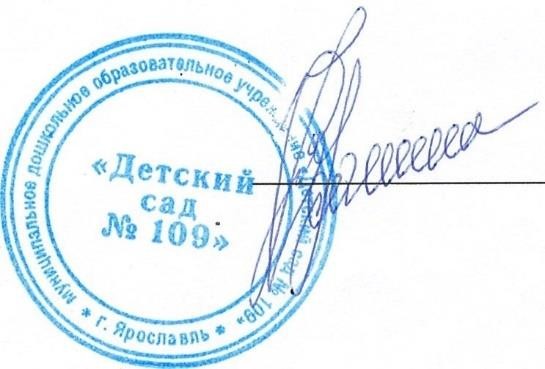 МДОУ «Детский сад № 109»	Н.С.Усанина№ п/пЗадачи этапа в соответствии с планом реализации проектаОсновное содержание деятельности (проведенныемероприятия)Ожидаемые результатыДостигнутые результатыЧто не выполнено (указать, покакой причине)1. Создание   условий   дляСентябрьОрганизация деятельности МРЦ.Круглый стол. Координация и планирование	работыметодических	объединений педагогического сообществаСоставления планов работы МО- оргструктура и система- разработана оргструктура иформирования	единогоинформационно-СентябрьОрганизация деятельности МРЦ.Круглый стол. Координация и планирование	работыметодических	объединений педагогического сообществаСоставления планов работы МОвзаимодействияМетодических объединенийсистема	взаимодействияМетодических	объединенийметодическогопространства	дляСентябрьОрганизация деятельности МРЦ.Круглый стол. Координация и планирование	работыметодических	объединений педагогического сообществаСоставления планов работы МОпо темам-	планы	работыпо темам- разработаны планы работысовместной	деятельностипедагогов	дошкольныхСентябрьОрганизация деятельности МРЦ.Круглый стол. Координация и планирование	работыметодических	объединений педагогического сообществаСоставления планов работы МОМетодических объединенийпо темами	мастер-	классыМетодических	объединенийобразовательныхорганизаций города.СентябрьОрганизация деятельности МРЦ.Круглый стол. Координация и планирование	работыметодических	объединений педагогического сообществаСоставления планов работы МО- система мастер- классовдля педагогов городапо темамОбновлениепрофессиональных компетенций и расширения профессиональных	знаний через организацию гибкой системы	непрерывного образования,		отвечающей на запросы педагогического сообщества.Создание открытой базы методических	и дидактических материалов,ОктябрьСбор РМО «Педагогическое сетевое сообщество «Педагог для всех" (МДОУ №№ 8,25,44,82, 98, 100, 106,107,109, 144, 170, 179, 218, 226)Проведение мастер- классов«Презентация	педагогического опыта» в рамках МОНаполненте сайта педагогического сообщества «Педагог для всех» вВКОНТАКТЕ-Обновления профессиональных компетенций и расширения профессиональных знаний через проведение мастер- классов- сайт педагогического сообщества «Педагог для всех» в ВКОНТАКТЕкоординация деятельности Педагогического сообщества«Педагог для всех»проведены мастер- классы по теме МО- постоянно пополняется	сайт педагогического сообщества«Педагог для всех» в ВКОНТАКТЕпрограммных	продуктовучебного	назначения	иНоябрь1. Сбор РМО  «Педагогическое-Обновления профессиональных- координация деятельности Педагогического сообществаопыта	их	применения	вобразовательнойсетевое сообщество «Педагог длявсех" (МДОУ №№ 8,25,44,82, 98,компетенций и расширенияпрофессиональных знаний«Педагог для всех»- проведены мастер- классыдеятельности		с использованием бесплатных	цифровых ресурсов.4.			Популяризация новейших				эффективных педагогических				практик, методик		воспитания	и обучения.		Транслирование и	распространение современного педагогического опыта по средствам					организации конференций,				форумов, публикаций		в	интернет- ресурсах.100, 106,107,109, 144, 170, 179,218, 226)2. Методическое объединение  «Логопедические технологии в работе воспитателя комбинированной группы»Педагогическая мастерская :.«Нормативно-правовые аспекты основы организации деятельности воспитателя при сопровождении детей, в том числе с ОВЗ»(часть 1)Категория участников: педагоги МСО г. Ярославлячерез проведение мастер- классов- сайт педагогического сообщества «Педагог для всех» в ВКОНТАКТЕпо теме МО- постоянно пополняется	сайт педагогического сообщества«Педагог для всех» в ВКОНТАКТЕдеятельности		с использованием бесплатных	цифровых ресурсов.4.			Популяризация новейших				эффективных педагогических				практик, методик		воспитания	и обучения.		Транслирование и	распространение современного педагогического опыта по средствам					организации конференций,				форумов, публикаций		в	интернет- ресурсах.Декабрь1. Сбор РМО «Педагогическое сетевое сообщество «Педагог для всех" (МДОУ №№ 8,25,44,82, 98, 100, 106,107,109, 144, 170, 179, 218, 226)-Обновления профессиональных компетенций и расширения профессиональных знаний через проведение мастер- классов- сайт педагогического сообщества «Педагог для всех» в ВКОНТАКТЕкоординация деятельности Педагогического сообщества«Педагог для всех»проведены мастер- классы по теме МО: вовлечено 950 педагогов  города Ярославля, проведено 25 мастер-классов-	разработан	сайт педагогического сообщества«Педагог	для	всех»	в ВКОНТАКТЕ